به نام خدا نام مزرعه:شرکت تعاونی فارس قزل 727 شیرازفعالیت:تکثیر و پرورش قزل آلاظرفیت اسمی: 50تن در سالظرفیت تولیدی: 120 تن در سالافتخاراتتولید کننده برتر سال78 کل کشور تولید کننده برتر استان فارس در سال های 89 و 90آدرس شیراز – بخش ارژن – دهستان کوهمره سرخی – روستای ماصرم علیاتلفن 07114818063 – 07117222217 – 09171113892 – 09171118683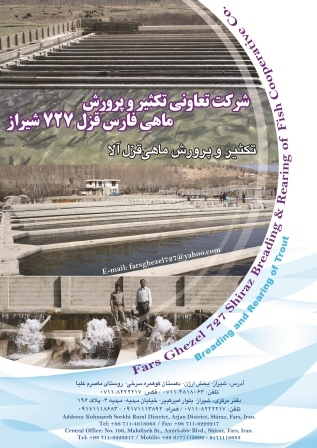 